The 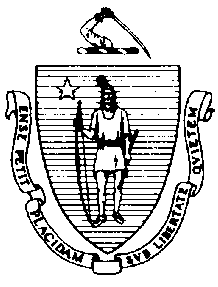 Executive Office of Health and Human ServicesDepartment of Public HealthBureau of Environmental HealthCommunity Sanitation Program250 Washington Street, Boston, MA 02108-4619Phone: 617-624-5757 Fax: 617-624-5777TTY: 617-624-5286Regulation 105 CMR 432.000  -  Guidance ChecklistMunicipal and Recreational Program or Camp Name:_________________________________________________________________________________Address:_________________________________________________________________________Operator/Director:________________________________________Phone Number:____________Check if present:Policies, procedures and records pursuant to 432.400 are current and readily available.Orientation plan for staff and volunteers includes compliance with 105 CMR 432.000.Training and certification for Certified Swim Instructors and Swim Assessors, including swim test observation and participation dates.Documentation of individuals successfully completing PFD fit test training.Current inventory of PFDs for use by designated non-swimmers and at-risk swimmers.PFDs readily available and in serviceable condition.If applicable, confirmation of third party provision of PFDs (e.g. – copy of contract).Storage facility (permanent/mobile) protecting PFDs from the elements and providing adequate ventilation.Swim ability determinations conducted for all minors and documented appropriately.Site-specific procedures to confine participants to areas consistent with their swimming abilities.If applicable, a procedure for managing PFDs provided by a parent or legal guardian.If applicable, a procedure for contacting a parent or legal guardian that provides a PFD that does not fit properly or is not in serviceable condition.Identification system utilized to verify non-swimmers and at-risk swimmers at swimming venue.CHARLES D. BAKERGovernorKARYN E. POLITOLieutenant Governor  